г. Петропавловск-Камчатский	                          « 17 »   октября   2017 года В целях уточнения отдельных положений Административного регламента предоставления Министерством социального развития и труда Камчатского края государственной услуги по  назначению лицам, подвергшимся политическим репрессиям и впоследствии реабилитированным,  проживающим в Камчатском крае, компенсации расходов, связанных с проездом на воздушном, железнодорожном, междугородном водном и междугородном автомобильном транспорте (туда и обратно) в пределах территории Российской Федерации, оплаты (компенсации) стоимости установки телефона и компенсации расходов, связанных с погребением реабилитированных лиц, утвержденного приказом Министерства социального развития и труда Камчатского края от 29.06.2016 № 692-пПРИКАЗЫВАЮ:1. Внести в абзац третий части 45 приложения к приказу Министерства социального развития и труда Камчатского края от 29.06.2016 № 692-п «Об утверждении административного регламента предоставления Министерством социального развития и труда Камчатского края государственной услуги по назначению лицам, подвергшимся политическим репрессиям и впоследствии реабилитированным,  проживающим в Камчатском крае, компенсации расходов, связанных с проездом на воздушном, железнодорожном, междугородном водном и междугородном автомобильном транспорте (туда и обратно) в пределах территории Российской Федерации, оплаты (компенсации) стоимости установки телефона и компенсации расходов, связанных с погребением реабилитированных лиц» изменение, изложив его в следующей редакции:«Инвалидам, имеющим стойкие расстройства функции зрения и самостоятельного передвижения, обеспечивается сопровождение и оказание им помощи в зданиях и на территориях, на которых расположено КГКУ «Центр выплат».».2. Настоящий приказ вступает в силу через 10 дней после дня его официального опубликования.И.о. Министра                                                                                         Е.С. Меркулов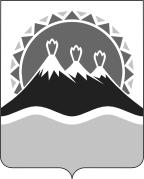 МИНИСТЕРСТВО СОЦИАЛЬНОГО РАЗВИТИЯ И ТРУДАКАМЧАТСКОГО КРАЯПРИКАЗ №   1134-О внесении изменения в приложение к приказу Министерства социального развития и труда Камчатского края от 29.06.2016 № 692-п «Об утверждении административного регламента предоставления Министерством социального развития и труда Камчатского края государственной услуги по назначению лицам, подвергшимся политическим репрессиям и впоследствии реабилитированным,  проживающим в Камчатском крае, компенсации расходов, связанных с проездом на воздушном, железнодорожном, междугородном водном и междугородном автомобильном транспорте (туда и обратно) в пределах территории Российской Федерации,   оплаты (компенсации) стоимости установки телефона и компенсации расходов, связанных с погребением реабилитированных лиц»